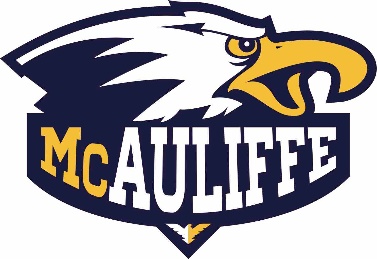 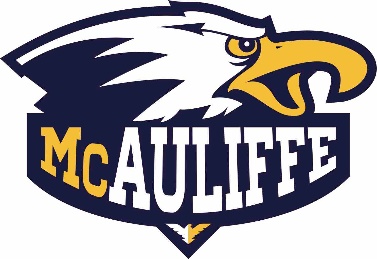 5/20-Finish CASSP Testing5/22:8th Grade Promotion Practice 9am5/23:8th Grade Awards Night-Sea Coast Grace Community Church 6::00pm5/24:8th Grade Knott’s Berry Farm Field Trip5/28- :8th Grade CSULB Promotion Party5/28: 8th Grade Promotion-7pm @ LAHSReminder! The Media Center is closed for the rest of the year except to turn in books or pay fines. There will be no access to the Media Center computers or the printer so plan ahead!Have you lost your IR book? If so, please stop by the Media Center before or after school to check the Lost and Found Book BoxMonday, May 20th – Friday, May 24th: Textbook Check-in Tuesday, May 27th – Thursday, May 30th: Media closed except to turn in textbooks/library books and pay fines REMINDER: All items left in the lost and found box will that are not claimed, will be donated on May 28th.Stop by and claim any lost items!!!THIS WEEK’S ACTIVITIES:	MONDAY:										THURSDAY:	 	Spelling Bee, 2nd lunch, Room 83						After School Star Wars Club, Rm 25	CJSF-Cancelled	 						Make-A-Wish, 2nd lunch, Rm 26                               Drawing and Coloring   RM 21                                                                                             TUESDAY:										Star Wars, Lunch, Rm 12													Best Buddies-1st Lunch, Grp. B (All 6th graders) ,RM 18	CJSF, 2nd lunch, Room 8-							Origami, 2nd lunch, Room 23						After School JMUN, -Cancelled	10K Club, After School, Room 10							Christian Club, 2nd lunch, Room 5						After School Music Appreciation, Rm 62	Comic Book Club, 2nd lunch, Room 83			WEDNESDAY:								FRIDAY: 		ASB /Eagle Spirit, Rm 89		Running & Walking Club, 7:55-8:35					Game Club, 2nd Lunch, Rm 16	Best Buddies, GET UP & MOVE, 2nd Lunch, GYM						                               Harry Potter Club, 2nd lunch, Rm 83, w/ Edwards			               	  	American Sign Language (ASL), 2nd lunch, Room 35 Last Mtg		                 Acappella Choir, 8-8:30 am, Rm. 12										Harry Potter Club, 1st lunch, Rm 38